Залучення фахівців практиків до проведення занятькафедрою менеджменту та адмініструванняНа гуманітарно-економічному факультеті завжди оперативно реагують на всі виклики сьогодення, пов’язані з підготовкою конкурентоздатних фахівців з високим рівнем професійної компетентності. Кафедрою менеджменту та адміністрування в рамках вивчення дисципліни «Реклама в туризмі» до проведення он-лайн лекції був запрошений Євген Козлюк - менеджер з реклами РВГ PavlovProduct. Здобувачі вищої освіти ОПП «Менеджмент готельного, курортного та туристичного сервісу» мали можливість дізнатися про сучасні міжнародні та вітчизняні тенденції та практики в сфері реклами, зокрема, в туристичній сфері; отримали додаткові практично-орієнтовані знання з дисципліни.Зокрема, було приділено увагу безпосередньо етапам медіапланування на конкретних прикладах, що дало можливість дослідити процес взаємовідносин підприємства-рекламодавця та підприємства-виробника реклами.Особливістю заняття було насичення його багатьма прикладами та «ситуаціями з життя», що викликало жваві дискусії та чисельні питання до представника рекламного бізнесу.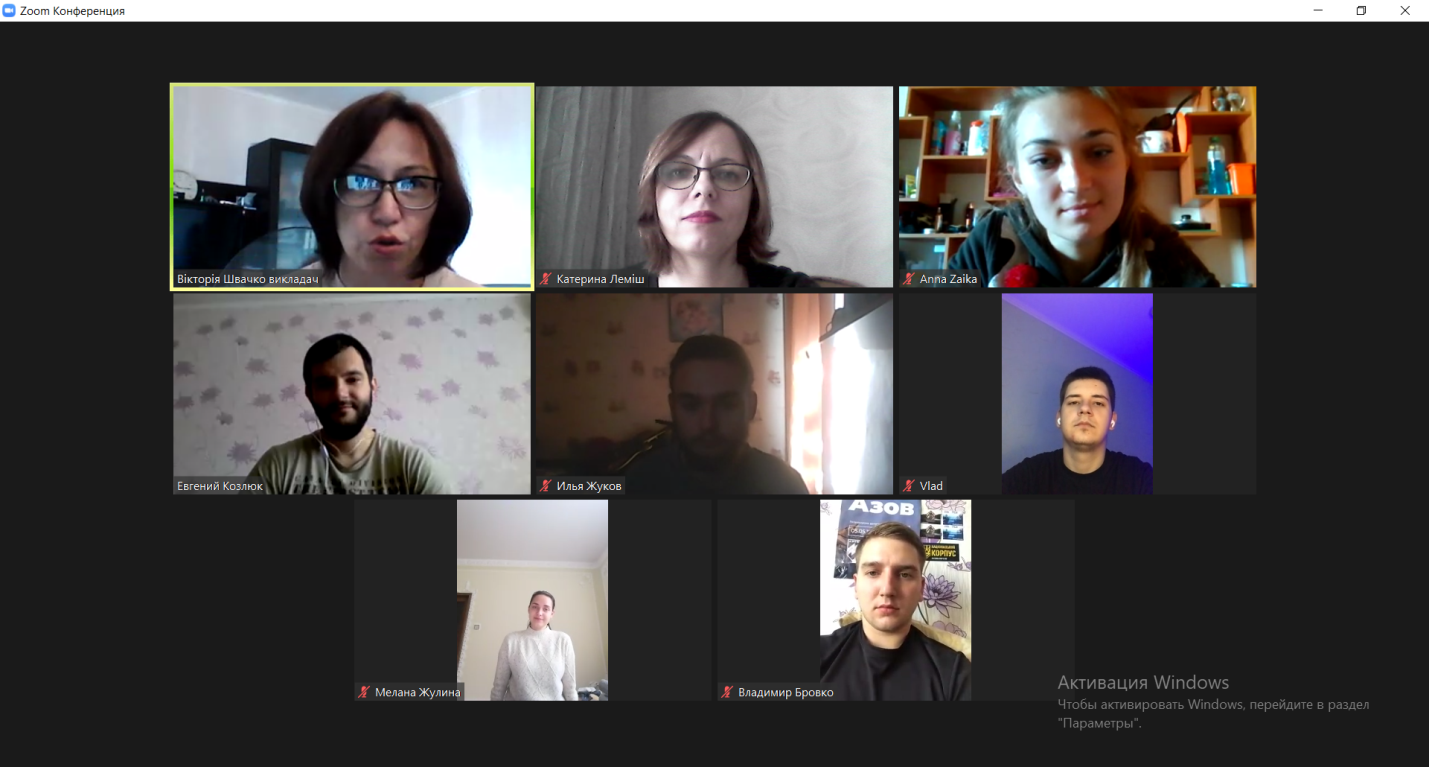 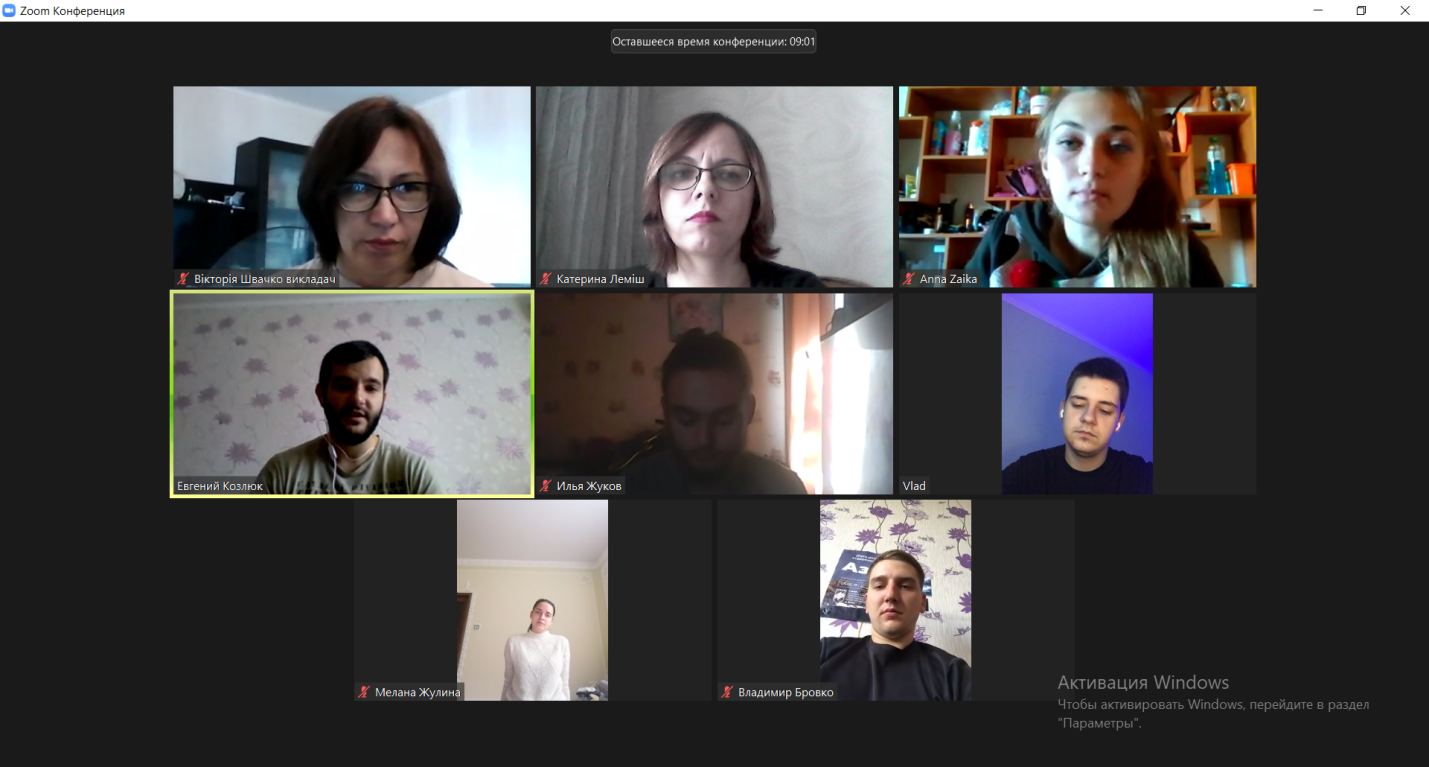 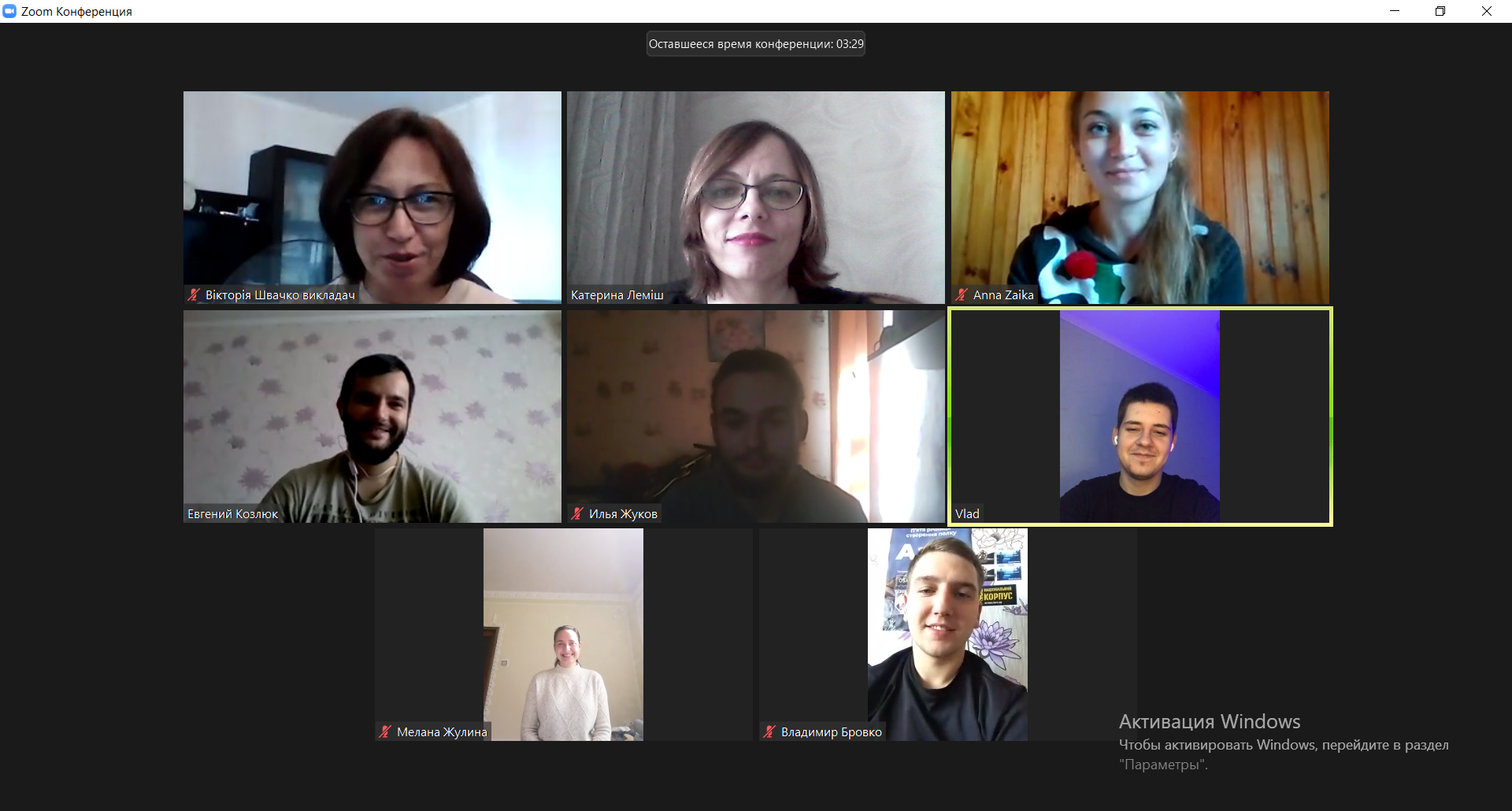 Старший викладач  Вікторія ШВАЧКОДоцент Катерина ЛЕМІШ